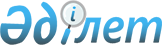 Об установлении квоты рабочих мест для инвалидов на 2023 год
					
			Утративший силу
			
			
		
					Постановление акимата Жарминского района Восточно-Казахстанской области от 29 ноября 2022 года № 483. Утратило силу постановлением акимата Жарминского района области Абай от 23 августа 2023 года № 356.
      Сноска. Утратило силу постановлением акимата Жарминского района области Абай от 23.08.2023 № 356 (вводится в действие по истечении десяти календарных дней после дня его первого официального опубликования).
      В соответствии с подпунктом 14) пункта 1 статьи 31 Закона Республики Казахстан "О местном государственном управлении и самоуправлении в Республике Казахстан", подпунктом 1) статьи 31 Закона Республики Казахстан от "О социальной защите инвалидов в Республике Казахстан", подпунктом 6) статьи 9 Закона Республики Казахстан "О занятости населения", приказом Министра здравоохранения и социального развития Республики Казахстан от 13 июня 2016 года № 498 "Об утверждении Правила квотирования рабочих мест для инвалидов" (зарегистрировано в Реестре государственной регистрации нормативных правовых актов за № 14010), в целях оказания содействия занятости инвалидов, акимат Жарминского района ПОСТАНОВЛЯЕТ:
      1. Установить квоту рабочих мест для трудоустройства инвалидов, без учета рабочих мест на тяжелых работах, работах с вредными, опасными условиями труда организациям Жарминского района со списочной численностью работников согласно приложению:
      от пятидесяти до ста человек – в размере двух процентов списочной численности работников;
      от ста одного до двухсот пятидесяти человек – в размере трех процентов списочной численности работников;
      свыше двухсот пятидесяти одного человека – в размере четырех процентов списочной числености работников.
      2. Настоящее постановление направить в Эталонный контрольный банк нормативных правовых актов Республики Казахстан в электроном виде для официального опубликования.
      3. Настоящее постановление вводится в действие с 1 января 2023 года после его первого официального опубликования. Перечень организаций, в которых установлена квота рабочих мест для инвалидов
					© 2012. РГП на ПХВ «Институт законодательства и правовой информации Республики Казахстан» Министерства юстиции Республики Казахстан
				
      Аким района 

Ж. Байсабыров
Приложение к постановлению 
акимата Жарминского района 
от 29 ноября 2022 года 
№ 483
   № п/п
Наименование организации
Списочная численность работников
Размер квоты (%) от списочной численности работников
Количество рабочих мест (человек)
1
Коммунальное государственное учреждение "Жарминский технологический колледж" управления образования области Абай
77
2
2
2
Коммунальное государственное учреждение "Средняя школа имени П.Г. Карелина" отдела образования по Жарминскому району управления образования области Абай
96
2
2
3
Коммунальное государственное учреждение "Георгиевская средняя школа" отдела образования по Жарминскому району управления образования области Абай
139
3
4
4
Коммунальное государственное учреждение "Многопрофильная школа-гимназия имени Абая" отдела образования по Жарминскому району управления области Абай
76
2
1
5
Коммунальное государственное казенное предприятие "Жарминская центральная районная больница" управления здравоохранения области Абай
346
4
14
6
Коммунальное государственное казенное предприятие "Шарская городская больница" управления здравоохранения области Абай
293
3
11
7
Коммунальное государственное предприятие "Горводхоз" акимата Жарминского района.
54
2
1
8
Коммунальное государственное казенное предприятие "Жарминский районный дом культуры" акима Жарминского района
121
3
3
9
Коммунальное государственное учреждение "Средняя школа имени Маяковского" отдела образования по Жарминскому району управления образования области Абай
136
3
4
10
Коммунальное государственное учреждение "Средняя школа имени Т.Кобдыкова" отдела образования по Жарминскому району управления образования области Абай
64
2
1
11
Коммунальное государственное учреждение "Территориальный центр оказания социальных услуг" акимата Жарминского района.
86
2
2
12
Филиал "Шарское локомотиворемонтное депо" товарищества с ограниченной ответственностью "Қамқорлокомотив"
135
3
3
13
Коммунальное государственное учреждение "Жангизтобинский комплекс средняя школа-детский сад" отдела образования по Жарминскому району управления образования области Абай
97
2
2
14
Коммунальное государственное учреждение "Бакырчикская средняя школа" отдела образования по Жарминскому району управления образования области Абай
105
3
3
15
Товарищество с ограниченной ответственностью "Шалабай"
114
3
3
16
Коммунальное государственное учреждение "Жарма су" акимата Жарминского района
134
3
4
17
Коммунальное государственное учреждение "Средняя школа имени Б.Турсунов" отдела образования по Жарминскому району управления образования области Абай
76
2
1